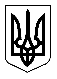 УкраїнаМЕНСЬКА  МІСЬКА  РАДАМенського району Чернігівської області(сорок перша сесія сьомого скликання)РІШЕННЯ04 серпня 2020 року	№ 339Про надання дозволу на розроблення проектів землеустрою щодо відведення земельних ділянок по наданню у приватну власність за межами с.ОсьмакиРозглянувши звернення гр. Хоменко В.П., Хоменко Є.В., Хоменко Н.М., щодо надання дозволів на виготовлення проектів землеустрою щодо відведення земельних ділянок по передачі у приватну для ведення особистого селянського господарства враховуючи подані документи, керуючись ст. ст. 12, 116, 118, 121 Земельного кодексу України зі змінами та доповненнями, ст. 26 Закону України «Про місцеве самоврядування в Україні», Менська міська рада В И Р І Ш И Л А :1. Відмовити у наданні дозволів на розроблення проектів землеустрою щодо відведення земельних ділянок по наданню у приватну власність для ведення особистого селянського господарства:- гр. Хоменку Володимиру Петровичу за межами с. Осьмаки площею орієнтовно 2,00 га, кадастровий № 7423087200:04:000:0458;- гр. Хоменку Євгенію Володимировичу за межами с. Осьмаки площею орієнтовно 2,00 га, кадастровий № 7423087200:04:000:0458;- гр. Хоменко Надії Михайлівні за межами с. Осьмаки площею орієнтовно 2,00 га, кадастровий № 7423087200:04:000:0458 так, як частина даної земельної ділянки знаходиться у приватній власності та використовується на підставі державного акту серії I-ЧН № 000618 площею 2,75 га наданого виконкомом Осьмаківської сільської ради народних депутатів від 17 лютого 1999 року за №9 для ведення особистого підсобного господарства та інша частина земельної ділянки площею 9,00 га використовується згідно державного акту серії ЧН №00104 виданого розпорядженням Менської РДА 17 сесія 7 скликання.2. Контроль за виконанням рішення покласти на постійну комісію з питань містобудування, будівництва, земельних відносин та охорони природи, згідно до регламенту роботи Менської міської ради сьомого скликання та на заступника міського голови з питань діяльності виконкому Гайдукевича М.В.Міський голова							Г.А. Примаков